NÁRODNÁ RADA SLOVENSKEJ REPUBLIKYIII. volebné obdobieČíslo: 1865/2004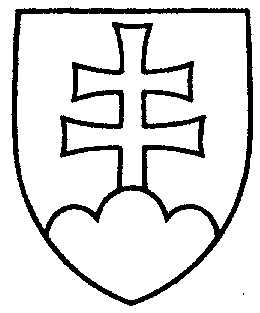 1441UZNESENIENÁRODNEJ RADY SLOVENSKEJ REPUBLIKYz 19. januára 2005k návrhu poslanca Národnej rady Slovenskej republiky Jozefa Hurbana na vydanie zákona, ktorým sa dopĺňa zákon č. 595/2003 Z. z. o dani z príjmov v znení neskorších predpisov (tlač 987) – prvé čítanie	Národná rada Slovenskej republiky	po prerokovaní uvedeného návrhu zákona v prvom čítaní	r o z h o d l a,  že	podľa § 73 ods. 4 zákona Národnej rady Slovenskej republiky
č. 350/1996 Z. z.  o rokovacom poriadku Národnej rady Slovenskej republiky v znení neskorších predpisov	nebude pokračovať v rokovaní o tomto návrhu zákona.Pavol   H r u š o v s k ý   v. r.   predsedaNárodnej rady Slovenskej republikyOverovatelia:Tomáš  G a l b a v ý    v. r.Ľudmila   M u š k o v á   v. r.